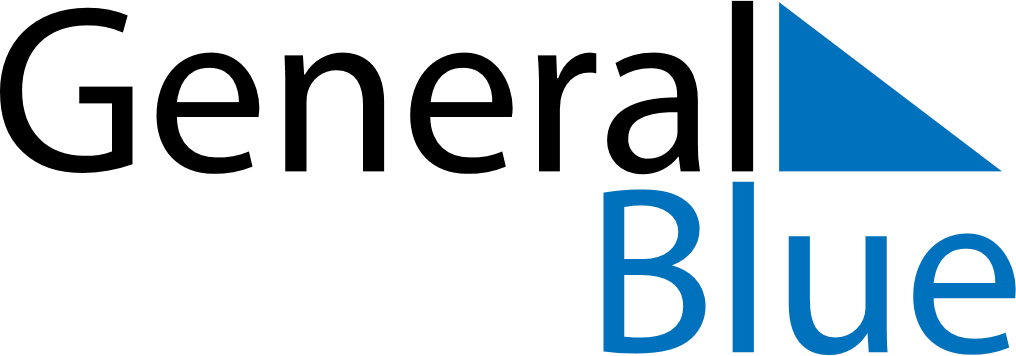 February 2023February 2023February 2023United Arab EmiratesUnited Arab EmiratesSUNMONTUEWEDTHUFRISAT123456789101112131415161718Laylat al-Mi’raj19202122232425262728